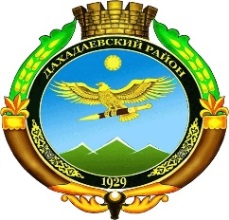 РЕСПУБЛИКА ДАГЕСТАНМБОУ «Уркарахская начальная школа – детский сад имени Рамазанова Р.С.» МО «ДАХАДАЕВСКИЙ РАЙОН»368570, Республика Дагестан, Дахадаевский район, с. Уркарах, тел.: 89051552246. E-mail:ПРИКАЗ01.10.2021г.                                                                                                                                  № ______Об организации питания детей  ДОУ  в 2021г.С целью организации сбалансированного рационального питания детей  вУНШДС , выполнения и соблюдения технологии приготовления блюд в соответствии с меню,выполнением норм и калорийности,ПРИКАЗЫВАЮ:1. Организовать питание детей в ДОУ в соответствии с «Примерными 10-ти дневными менюдля организации питания детей в возрасте от 2-х до 3-х лет и от 3-х лет до 7 лет, посещающихДОУ с 12-часовым режимом функционирования», разработанным в соответствии с требованиямиСП 2.3/2.43590-20 «Санитарно-эпидемиологические требования к организации общественногопитания населения»; Методических рекомендаций МР 2.4.0179-20 «Гигиена детей и подростков.Рекомендации по организации питания обучающихся общеобразовательных организаций»;Методических рекомендаций МР 2.4.0162-19.2.4 «Гигиена детей и подростков. Особенностиорганизации питания детей, страдающих сахарным диабетом и иными заболеваниями,сопровождающимися ограничениями в питании (в образовательных и оздоровительныхорганизациях». Изменения в меню разрешается вносить только с разрешения директора УНШДС.2. Возложить ответственность за организацию питания и выполнения норм питания на одногоребенка на калькулятора Гасанбекову Жамилат Гусиновну.3. Утвердить график приема пищи:- завтрак 8:45 – 9:05 - второй завтрак 9:30-10:45- обед 11:30 – 12:30- полдник 15:00 – 15:254. Ответственному за организацию питания Гасанбекову Жамилат Гусиновне:4.1. Составлять меню-требования накануне предшествующего дня, указанного в меню.4.2. При составлении меню-требования учитывать следующие требования:- определять нормы на каждого ребенка ,  проставляя норму выхода блюд,калорийность;- указывать в конце меню количество принятых позиций, ставить подписи калькуляторакладовщика, повара, принимающих продукты из кладовой и директора;- проводить анализ питания, за каждые 10 дней с последующей корректировкой;- учитывать особенности питания детей, страдающих сахарным диабетом и иными заболеваниями,сопровождающимися ограничениями в питании.4.3. Представлять меню на утверждение директору  накануне предшествующего дня,указанного в меню.4.4. Возврат и добор продуктов в меню оформлять не позднее 9:00.5. Сотрудникам пищеблока – поварам, разрешается работать только по утвержденному иправильно оформленному меню.6. Получение продуктов в кладовую производит завхоз Габибуллаев Н.М - материальноответственное лицо.7. Назначить ответственным за оформление заявок на поставку продуктов питаниякладовщика Магомедову Р. Р, при оформлении заявок не допускать завышения объемов поставок,не соответствующих потребностям детей.8. Назначить кладовщика Магомедову Р. Р. ответственным за:- своевременность доставки продуктов;- точность веса;- количество;- качество;- ассортимент получаемых от поставщиков продуктов.8.1. Обнаруженные некачественные продукты или их недостача оформляются актом, которыйподписывается представителями ДОУ и поставщика в лице экспедитора.8.2. Выдачу продуктов из кладовой в пищеблок производить в соответствии с утвержденнымдиректором  меню, не позднее 16:30 предшествующего дня, указанного в меню.9. Повару Атбановой А.К. и пом. повара  Хулмагомедовой Г.А:- соблюдать технологию приготовления блюд;- закладку необходимых продуктов производить по утвержденному директором меню требованию.10. В пищеблоке необходимо иметь:- инструкции по охране труда и технике безопасности, должностные инструкции;- инструкции по соблюдению санитарно-эпидемиологического режима;- медицинскую аптечку;- график выдачи готовых блюд;- нормы готовых блюд, контрольное блюдо;- суточную пробу за 2-е суток; - посуду с указанием веса пустой тары и соответствующей маркировкой.11. Работникам пищеблока запрещается раздеваться и хранить личные вещи на рабочем месте.12. Ответственность за организацию питания детей каждой группы несут воспитатель ипомощник воспитателя.13. Контроль за исполнением приказа оставляю за собой.Директор школы                                                                                                               А. МагомедовС приказом ознакомлены:_______________/ Гасанбекова Ж.Г_______________/ Габибуллаев Н.М._______________/ Магомедова Р.Р._______________/ Атбанова А.К._______________/ Хулмагомедова Г.А.